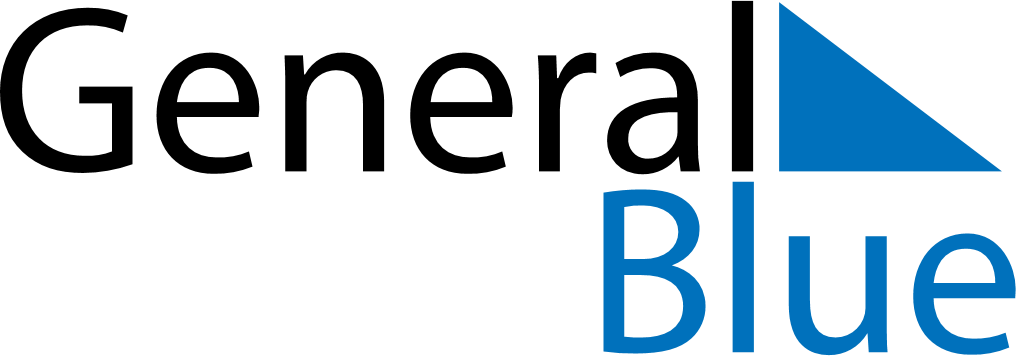 Panama 2030 HolidaysPanama 2030 HolidaysDATENAME OF HOLIDAYJanuary 1, 2030TuesdayNew Year’s DayJanuary 9, 2030WednesdayMartyrs’ DayMarch 4, 2030MondayShrove MondayMarch 5, 2030TuesdayShrove TuesdayApril 19, 2030FridayGood FridayMay 1, 2030WednesdayLabour DayNovember 3, 2030SundaySeparation Day (from Columbia)November 4, 2030MondaySeparation Day (from Columbia) (substitute day)November 10, 2030SundayPrimer Grito de IndependenciaNovember 11, 2030MondayPrimer Grito de Independencia (substitute day)November 28, 2030ThursdayIndependence DayDecember 8, 2030SundayMother’s DayDecember 9, 2030MondayMother’s Day (substitute day)December 25, 2030WednesdayChristmas Day